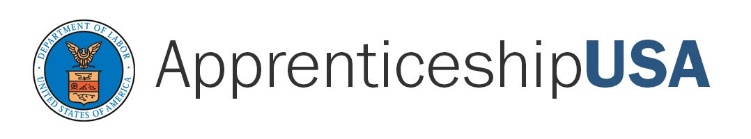 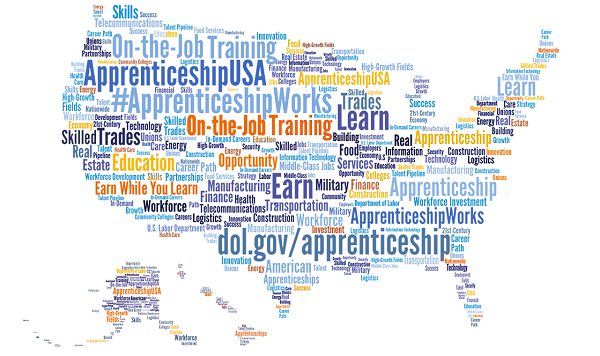 MechatronicsApprenticeable Occupations:Mechatronics EngineersElectrical and Electronics RepairersCommercial and Industrial Equipment RepairersIndustrial Machinery MechanicsMaintenance Worker, MachineryCutting, Punching, and Press Machine Setters, Operators, and Tenders, Metal and PlasticEngine and Other Machine AssemblersSales Representatives, Wholesale and Manufacturing, Technical and Scientific ProductsOil & Gas Production TechnologyProcess TechnologyApprenticeable Occupations:Wellhead PumpersIndustrial Instrument MechanicsPump Operators Rig TechniciansGeological Sample Test TechniciansGas Compressor and Gas Pumping Station OperatorsRoustaboutsMethane/Landfill Gas Generation System TechniciansOil Field Equip MechanicMetal-Refining Furnace Operators Petroleum Pump System OperatorsRefinery Operators, and GaugersBoilermaker FitterDerrick Operators Petroleum Engineers (BS required)Rotary Drill OperatorsGas Plant OperatorsService Unit Operators, Oil, Gas, and Mining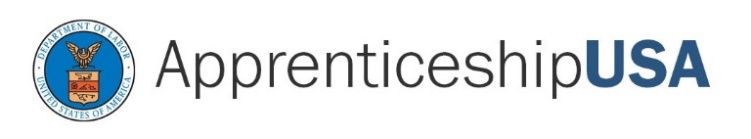 Construction ManagementApprenticeable Occupations:Construction ManagerCost EstimatorsProject SuperintendentWind Energy Project ManagerConstruction ForemanField SupervisorForemanJob SuperintendentSite SuperintendentGeneral Operations ManagerConstruction and Building InspectorsElectronicsApprenticeable Occupations:Electronics Engineering TechnologistElectronics Engineering TechnicianRobotics TechnicianElectronic DrafterElectro-Mechanical TechnicianTelecommunications Equipment Installer and RepairerBroadcast TechniciansElectronic Equipment Installer and RepairerSemiconductor ProcessorAutomation and ControlsApprenticeable Occupations:Industrial RepairmanIndustrial Maintenance Mechanic Maintenance SupervisorMaintenance TechnicianIndustrial Engineering TechnicianHeavy Equipment MechanicMillwrightsMaintenance Workers, MachineryRobotics TechnicianComputer-Controlled Machine Tool OperatorIndustrial Instrument MechanicManufacturing Production TechnicianComputer Numerically Controlled Machine Tool ProgrammerEngineering GraphicsApprenticeable Occupations:Electronic DrafterMechanical DrafterDrafterCommercial and Industrial DesignerCAD DrafterDrafter/Design TechnicianMechanical Design Drafter3D DrafterProduct Design EngineerSolidWork TechnicianDesign DraftsmanCAD OperatorAdvanced WeldingApprenticeable Occupations:Welding, Soldering, and Brazing Machine Setter, Operator and TenderNon-Destructive Testing SpecialistPipefitter and SteamfitterStructural Metal Fabricator and FitterStructural Iron and Steel WorkersFirst-Line Supervisor of Mechanics, Installers and RepairersIndustrial Machinery MechanicsVocational Education Teachers, PostsecondarySolderer and BrazerAssembler, Metal BuildingBoilermakerCyber TechnologyApprenticeable Occupations:Information Security AnalystsNetwork and Computer Systems AdministratorHelp Desk TechnicianComputer ProgrammerComputer OperatorComputer Network ArchitectWeb DeveloperComputer User Support SpecialistComputer Network Support SpecialistComputer Systems AnalystComputer, Automated Teller and Office Machine RepairerWeb Administrator